贵州特岗招聘分为两个阶段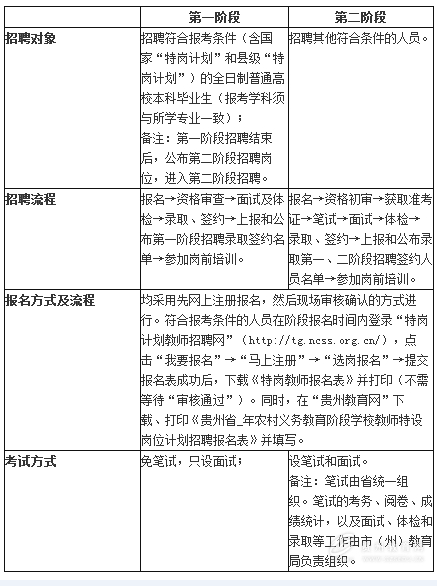 